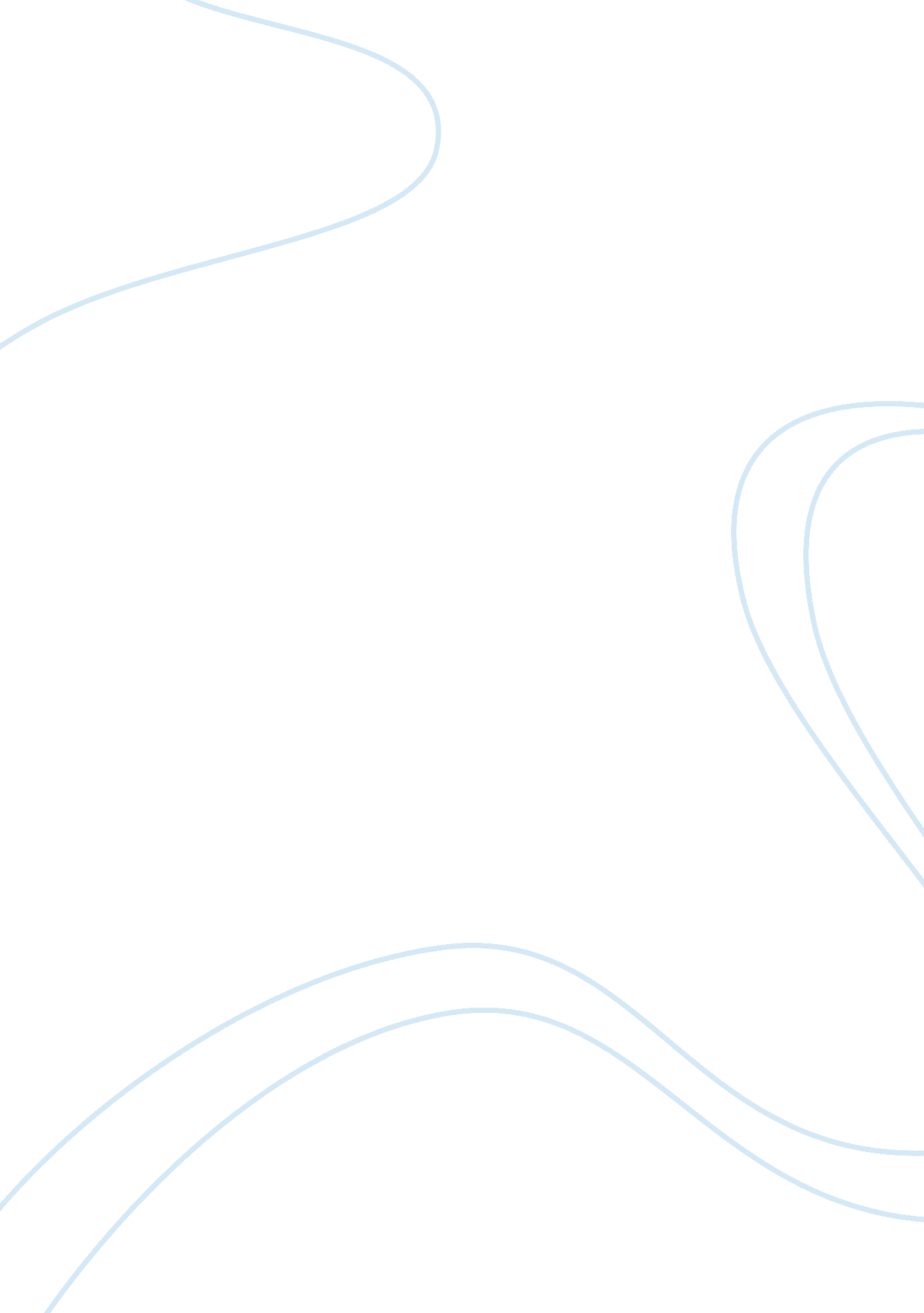 Problem of the endometriosis disease health and social care essayHealth & Medicine, Disease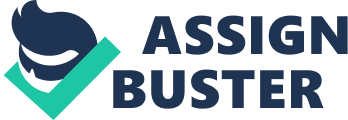 \n[toc title="Table of Contents"]\n \n \t Gonadotropin-releasing endocrine parallels \n \t Social and Economic Deductions \n \t Benefits and Hazards \n \t Alternate Solutions \n \t Naturopathy \n \t Aromatherapy \n \t Evaluation \n \n[/toc]\n \n Nonsteroidal anti-inflammatory drugs ( NSAIDs ) for illustration isobutylphenyl propionic acid or naproxen Na are normally administrated to alleviate catamenial cramping and pelvic hurting. Although they do non shrivel endometrial implants, they help to diminish prostaglandin productions which produce hurting esthesis. Most of medical interventions available depend on break of estrogen endocrine production by the ovaries as Endometriosis occurs during menses. GnRH parallels and unwritten preventive pills are some illustrations of medicines. Gonadotropin-releasing endocrine parallels These drugs are really effectual to cut down the size of Endometriosis implants besides relieve hurting. They inhibit regulative endocrines secernment from pituitary secretory organ and suppress estrogen production to halt menses. To guarantee the success of the intervention, estrogen and Lipo-Lutin are taken to avoid side effects. These are the most common combination of estrogen and Lipo-Lutin in the signifier of ( OCP ) to handle Endometriosis. Women with terrible catamenial hurting demand to take it continuously. [ 4 ] As a consequence, menses Michigans and this will liberate them from enduring the painful, straitening experience of Endometriosis. Other drugs used to handle adenomyosis: It is a type of man-made drug that produces a high androgen ( male endocrine ) but low estrogen ( female endocrine ) . It is proven that 80 % of adult females overcome the hurting with decrease of the Endometriosis implants ' size.  Furthermore, it is normally prescribed to cut down blood loss particularly during hypermenorrhea. Womans holding liver, kidney, and bosom jobs are non recommended to take Danazol. If medical interventions do non work, or Endometriosis is terrible, surgery is the concluding pick. It is applied on status where there is pelvic variety meats anatomic deformation, intestine or urinary piece of land obstructor. Surgery can be classified as conservative or unequivocal. The purpose of conservative is to continue the ovarian tissue and womb, while unequivocal involve hysterectomy ( uterus remotion ) with or without removable of both ovaries. Laparoscopy is done in conservative surgery by utilizing optical maser to destruct Endometriosis sedimentations, take ovarian cysts, divide adhesions, and egest every bit small healthy tissue as possible. Surgery is really effectual to cut down hurting, but the success to better bomber birthrate depends on the badness of the disease in the first topographic point. There is 60 % success rate of gestation for adult females with moderate Endometriosis, while merely 35 % opportunity for adult females with terrible disease. Social and Economic Deductions Woman enduring with Endometriosis normally do non recognize that they are holding the disease until they are affected severely by it. For them, the hurting is normal without seeing adoctorfor cheque up. Patients will happen it hard to make any activities during that period. Plus, their emotions are in unstable status and this can take to emphasize to the single herself.  This might impact the relationship between the patients and the people around them. Besides that, loss of appetency will do them to lose weight and do their organic structures go weak due to miss of nutrition. In an article of Rapi Magazine, published on 15 April 2009, a patient named Nor Hasnilah said that the hurting was intense and affected her severely until she even can non travel to work. The lone thing she can make was lying on the bed and her duties as a female parent of two kids and a married woman were neglected. Therefore supports from hubby, household members and friends are vitally of import for adult females covering with Endometriosis. Furthermore, sometimes these patients are sterile. Inability of acquiring a kid will do the patient to be in a great hurt particularly for twosomes who have been married for several old ages. Taking medicines in which the side effects are sometimes hard to digest will be an obstruction for them and accordingly do the patient to lose hope. They may experience abashed and deficiency of assurance when confronting people or frustrated by deficiency of energy. This could take to serious societal impact and concerns to people around them. In add-on, the cost depends on the type of interventions chosen. Selected interventions such as utilizing the newer drugs like GnRH agonist and surgery are more expensive. The cost of surgery depends on patient 's venue and the extent of his/her surgery. In the U. S, typical outpatient laparoscopy is really dearly-won, normally in the scope of $ 12, 000 to $ 15, 000. It could be dual if extended surgery is done and the patient is admitted for a few years.  Hence, it would do immense fiscal load and major economic impact to the household. Benefits and Hazards NSAIDs are truly effectual to alleviate hurting and do non necessitate other medicines if they do work. However, frequent used of these drugs will advance the development of ulcers and Gastrointestinal piece of land shed blooding. Such effects could be monitored carefully by doctors since the drugs were being administered under them. GnRH parallels and Aromatase inhibitors work efficaciously to alleviate hurting and shrivel the size of Endometriosis implants. Lack of estrogen production due to these drugs will do osteoporosis, weariness, temper alterations, and vaginal waterlessness. Usually physician will give pill incorporating little sum of estrogen and Lipo-Lutin to avoid most of the side effects. Enough Ca consumptions besides are needed to forestall osteoporosis. Drug like OCP helps to alleviate hurting by stamp downing estrogen formation and halt menses. Weight addition, chest tenderness, depression, and irregular uterine hemorrhage are some of the hazards.  Patients are advised to take balance diet to acquire adequate foods and exercise on a regular basis to avoid weight addition and to cut down emphasis. Breast tenderness and irregular hemorrhage are merely mild side effects. So patients should be carefully monitored by doctor to avoid even terrible effects. However the alterations are reversible. Danazol works efficaciously to alleviate hurting and cut down the size of Endometriosis implants.  Hirsutism can be treated by local remotion of unwanted hair while practising healthy life style such as exercising and proper consumptions of foods can get the better of other jobs. Basically all of medicines have their ain benefits and hazards. The opportunity for Endometriosis to repeat after surgery can be every bit high as 40 % .  Carefulobservationby doctor is needed although the implants have been removed. It is critical to educate and actuate patients about the hazards. Alternate Solutions Herbal medical specialty uses medicative works applied internally and externally to bring around disease. Herbs work by heightening the organic structure 's immune system with natural attack. The use of herbs with modern intervention boosts the effectivity to handle Endometriosis. Combination of herbal expression and stylostixis points are chosen harmonizing to the person 's Traditional Chinese Medicine diagnosing and different for each individual. Some common stylostixis points for Endometriosis intervention can be located on ears, venters, carpuss, pess, and legs by utilizing acerate leafs for 20 to 45 proceedings. These combinations help to ease the free flow of energy through the organic structure besides aid to smooth blood flow, interrupt up stagnancy and halt hurting. Each point and herb chosen has its ain curative importance in Endometriosis intervention. `` Great for intestine related hurting I have found that Chinese herbs and stylostixis aid tremendously in bracing the intestine, and therefore cut downing hurting ( along with a dairy free diet ) . '' Naturopathy It is besides known as 'natural medical specialty ' ( the power of organic structure to mend itself ) . It requires 6-12 months period of intervention depending on the badness and continuance of the status  . It is a holistic attack since adenomyosis plan in Naturopathy considers the patient 's diet, lifestyle, cleansing and endocrine reconciliation herbs, including hurting alleviation 's herbs and external readyings to clear toxicity in abdominal country. Furthermore, instructions for soft exercising plan are besides included. This intervention will success if dietetic and lifestyle alterations are followed purely by the patients to forestall reoccurrences. Combination of diet and non-invasive therapies are conducted to heighten mending procedure Aromatherapy Aromatherapy uses the natural aromatic facets of works into indispensable oils ; extracted from the seeds, barks, foliages and roots. It operates both through the sense of odor and within the organic structure. Massage oil is prepared with indispensable oils before rubbed on the tegument. The indispensable oils work by absorbing through the cell tissue and into the blood stream throughout the organic structure. Organs and organic structure systems interact straight with these oils through massage done by the aroma healer. Furthermore for Endometriosis intervention, different indispensable oils with different chemical composing belongings used can develop healthy digestion, prevent insomnia, hike immune system, back up generative system, and rebalance endocrine system.  Therefore, it is proven to get the better of residuary effects of Endometriosis. Evaluation Medical interventions by utilizing different types of drugs have been found to handle Endometriosis efficaciously by stamp downing estrogen production hurting and shrivel the Endometriosis implants from mention hypertext transfer protocol: //www. medicinenet. com/endometriosis/page4. htm. This beginning is dependable since it besides agrees with many other beginnings. One of them is  which states, `` Danazol - is a mild signifier of the male endocrine testosterone and reduces the sum of estrogen produced by the ovaries to around the same degree as during climacteric '' . Both of these beginnings are dependable since they provide in-depth information, support and instruction related to Endometriosis. Furthermore, these web sites contain tonss of reappraisal articles and researches on Endometriosis. The web Endo Resolved is managed and written by Carolyn Levett, a Registered Integrative Humanistic Counsellor, author and besides a qualified Supervisor and Group Therapist . Therefore, she must be really familiar with the disease through extended research, experienced from her clients and reading on Endometriosis. I besides found the book entitled 'New Guide to Medicines & A ; Drugs ' which mentioned `` inordinate blood loss ( hypermenorrhea ) , pain during menses ( dysmenorrhoea ) , and straitening physical and psychological symptoms happening prior to menses necessitate medical interventions '' . This beginning besides agrees to the beginning 'Handbook of PharmacyHealth-Care ' which states `` the symptoms of adenomyosis are varied, but normally include dysmenorrhea, dyspareunia, hypermenorrhea, instermenstrual pelvic hurting, and back hurting '' ; a brief account. Both of these beginnings are trusted since the first book mentioned was edited by Professor John A. Henry and approved by the British Medical Association while the 2nd book emphasises information about the interventions published by The Pharmaceutical Press, undoubted beginnings. 